Муниципальное бюджетное общеобразовательное учреждение«Нижне-Жёрновская средняя общеобразовательная школа»протокол № ___ от ________________Положение о правах, обязанностях и ответственности в сфере
образования родителей (законных представителей) обучающихся МБОУ «Нижне-Жёрновская средняя общеобразовательная школа» Верховского района Орловской области                                                      1. Общие положения1.1.Настоящее Положение разработано в соответствии с Конституцией РФ, со ст. 44 «Права, обязанности и ответственность в сфере образования родителей (законных представителей) несовершеннолетних учащихся», ст. 45 «Защита прав учащихся, родителей (законных представителей) несовершеннолетних учащихся» Федерального закона от 29.12.2012г. № 273-ФЗ «Об образовании в Российской Федерации», Семейным Кодексом РФ, Уставом МБОУ «Нижне-Жёрновская средняя общеобразовательная школа» Верховсого района Орловской области (далее - Школа).1.2.Особенность правового положения ребенка состоит в том, что в любой жизненной ситуации закон предусматривает для ребенка право на защиту в первую очередь со стороны родителей, а при отсутствии родителей или их неспособности по уважительным , либо неуважительным причинам обеспечивать права ребенка - со стороны усыновителей, опекунов, попечителей, фактических воспитателей - членов семьи, домов ребенка, детских домов, специальных школ-интернатов, т.е. физических или юридических лиц, заменяющих родителей.1.3.Родители являются законными представителями своих детей и выступают в защиту их прав и интересов в отношениях с любыми физическими и юридическими лицами, в том числе в судах, без специальных полномочий.В случае отсутствия родителей, законными представителями ребенка могут быть: усыновители, опекуны, попечители, руководитель воспитательного, лечебного и иного учреждения, в котором ребенок находится на полном государственном обеспечении.1.4.В соответствии с законодательством участниками образовательных отношений в общеобразовательном учреждении являются: обучающиеся, педагогические работники общеобразовательного учреждения, родители (законные представители) обучающихся. Отнесение родителей и лиц, их заменяющих, к участникам образовательных отношений, определено их статусом законных представителей несовершеннолетних.Права родителей (законных представителей)Родители (законные представители) несовершеннолетних обучающихся имеют преимущественное право на обучение и воспитание своих детей перед всеми другими лицами.Родители (законные представители) обучающихся пользуются в Школе следующими правами:Выбирать до завершения получения ребенком среднего  общего образования с учетом мнения ребенка, а также с учетом рекомендаций психолого-медико-педагогической комиссии формы получения образования и формы обучения, факультативные и элективные учебные предметы, курсы, дисциплины из перечня, предлагаемого Школой;Дать ребенку начальное общее, основное общее образование , среднее общее образование в семье. Ребенок, получающий образование в семье, на любом этапе может продолжить образование в Школе по очной форме;Знакомиться с Уставом Школы, лицензией на осуществление образовательной деятельности, со свидетельством о государственной аккредитации, учебно-программной документацией, регламентирующей образовательную деятельность;Знакомиться с содержанием образования, используемыми методами обучения и воспитания, образовательными технологиями, а также оценками; успеваемости своих детей;Защищать права и законные интересы обучающихся;Получать информацию обо всех видах планируемых педагогических, психолого-педагогических обследований обучающихся, отказаться от участия в них, получать информацию о результатах проведенных обследований;Принимать участие в управлении Школой в форме, определенной Уставом;Высказывать свое мнение относительно условий обучения и воспитания;Обращаться в комиссию по урегулированию споров между участниками образовательных отношений;Обжаловать в комиссию по урегулированию споров между участниками образовательных отношений меры дисциплинарного взыскания и их применение к обучающемуся;Обжаловать решение комиссии по урегулированию споров между участниками образовательных отношений.Совершение администрацией Школы и/или органами управления образованием определенных действий требует предварительного письменного согласия родителей (законных представителей) обучающегося, в случаях:- определения порядка дальнейшего образования ребенка, который на уровне начального общего , основного общего и среднего общего образования не освоил программу учебного года и имеет академическую задолженность;- при обучении религиозными организациями детей религии в государственных и муниципальных образовательных учреждениях;- по согласию комиссии по делам несовершеннолетних и защите их прав и органа местного самоуправления, осуществляющего управление в сфере образования, при оставлении учащимся, достигшим возраста пятнадцати лет, Школы до получения общего образования.Родители (законные представители) учащихся имеют право такого согласия не давать.Закон закрепляет за родителями и иными законными представителями обучающихся Школы и определенные права по контролю за ходом и качеством образовательной деятельности:- если родители сочтут низким качество образования, предоставляемого Школой, или сочтут его несоответствующим требованиям государственного образовательного стандарта, они вправе на заседании Совета Школы принять решение об обращении в региональную аттестационную службу.Родители (законные представители) обучающихся в целях защиты прав своих детей могут самостоятельно и через своих представителей направлять администрации Школы обращения о применении к работникам, нарушающим или ущемляющим права их детей, дисциплинарных взысканий. Такие обращения (как устные, так и письменные) подлежат обязательному рассмотрению с привлечением обучающихся, их родителей (законных представителей), работников Школы.Родители (законные представители) обучающихся могут обращаться в комиссию по урегулированию споров между участниками образовательных отношений, в том числе по вопросам о наличии или об отсутствии конфликта интересов педагогического работника.Родители (законные представители) обучающихся могут использовать не запрещенные законодательством Российской Федерации иные способы защиты прав и законных интересов детей.2.7.Родители (законные представители) обучающихся могут оказывать Школе спонсорскую помощь.Обязанности родителей (законных представителей) обучающихся в сфере образованияНаряду с правами, родители (законные представители)  обучающихся несут определенные обязанности в сфере образования. Они обязаны заложить основы физического, нравственного и интеллектуального развития личности своих детей.В отношении Школы эти обязанности проявляются в следующем:3.2.1. Родители (законные представители) обучающихся, воспитанников обязаны обеспечить получение детьми общего образования.Родители обязаны заботиться о здоровье, физическом, психическом, духовном и нравственном развитии своих детей, обязаны создать необходимые условия для получения ими образования. При этом они несут ответственность за воспитание и развитие своих детей.3.3. Родители обязаны соблюдать Устав Школы в части, касающейся их прав и обязанностей, Правила внутреннего распорядка, требования локальных нормативных актов Школы, устанавливающих режим занятий обучающихся, порядок регламентации образовательных отношений между Школой, обучающимися и их родителями (законными представителями) и оформления возникновения, приостановления и прекращения этих отношений.Родители (законные представители) обучающихся обязаны уважать честь и достоинство обучающихся и сотрудников Школы.3.5.Устав Школы не может устанавливать дополнительные обязанности родителей, не предусмотренные законодательством и не вытекающие из обязанности обеспечить получение детьми общего образования.3.6.Родители (законные представители) обязаны посещать родительские собрания в период обучения детей в Школе.3.7.За нарушение своих обязанностей, связанных с воспитанием несовершеннолетних, родители несут гражданско-правовую,административную ответственность, предусмотренную законодательством Российской Федерации.Ответственность родителей (законных представителей) обучающихся4.1. Родители (законные представители) обучающихся несут ответственность за воспитание и развитие своих детей.Родители (законные представители) обучающихся несут ответственность за осуществление контроля за получением их детьми общего образования.Срок действия настоящего Положения: до внесения изменений, касающихся прав и обязанностей родителей (законных представителей) обучающихся, в Федеральный закон от 29.12.2012г. № 273-ФЗ«Об образовании вРоссийской Федерации», Устав школы.Настоящее Положение утверждено с учетом мнения Совета обучающихся ( протокол от 24.08.2020 № 1) и совета родителей ( законных представителей) несовершеннолетних обучающихся Учреждения- общешкольного родительского комитета( протокол от 24.08.2020 № 1)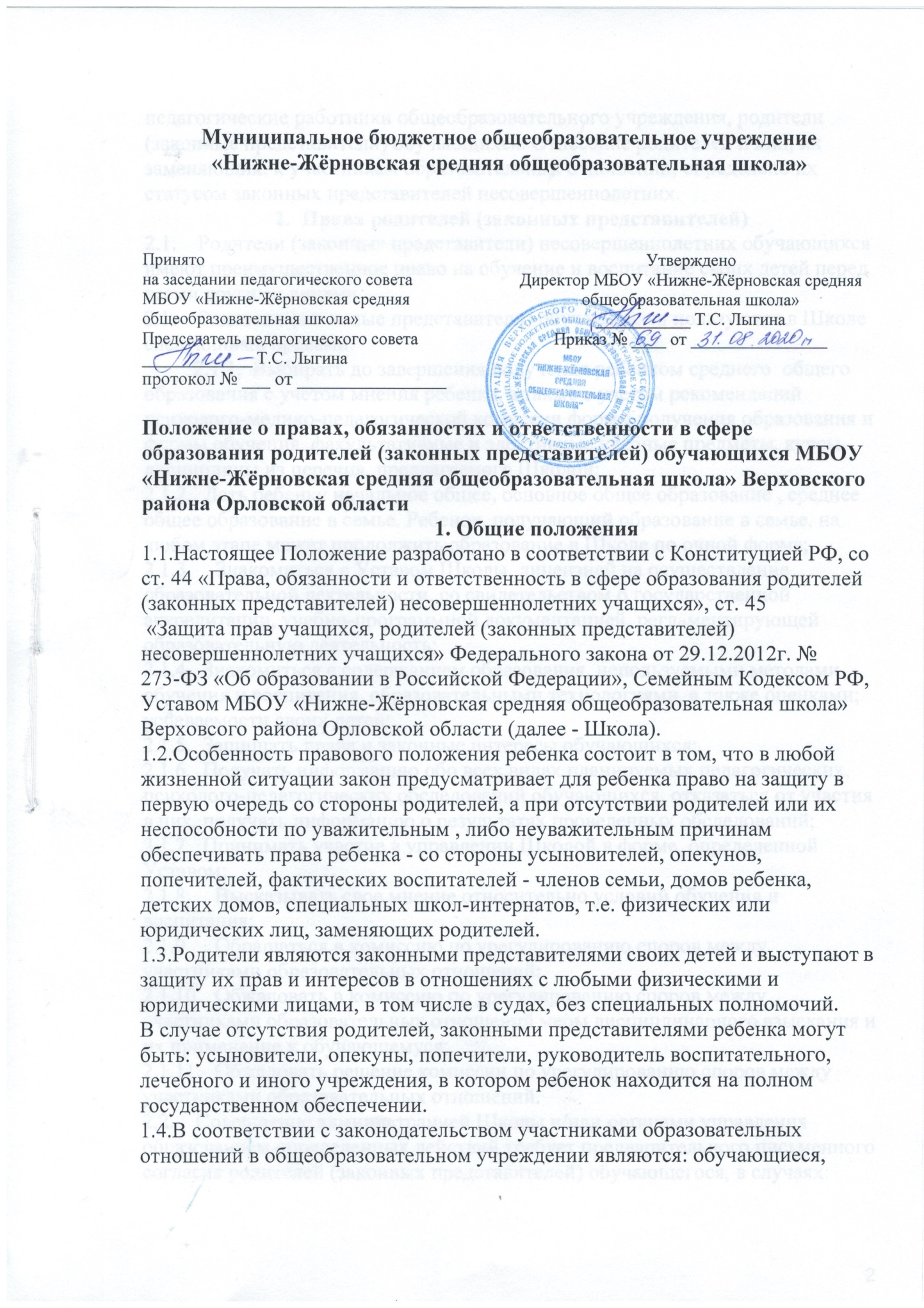 Принято на заседании педагогического советаМБОУ «Нижне-Жёрновская средняя общеобразовательная школа»Председатель педагогического совета_____________ Т.С. ЛыгинаУтвержденоДиректор МБОУ «Нижне-Жёрновская средняя общеобразовательная школа»___________ Т.С. ЛыгинаПриказ № ____ от ________________